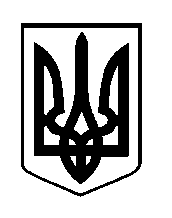 ШОСТКИНСЬКА РАЙОННА РАДА                                   СЬОМЕ  СКЛИКАННЯ  ДЕВ’ЯТНАДЦЯТА   СЕСІЯР І Ш Е Н Н Ям.ШосткаКеруючись пунктом 4 частини першої статті 43 Закону України „Про місцеве самоврядування в Україні”, районна рада вирішила:Внести зміни до кошторису по виконавчому апарату Шосткинської районної ради (ТПКВКМБ 0110170) на 2017 рік (додається).від 27 жовтня  2017 рокуПро внесення змін до кошторису по виконавчому апарату Шосткин-ської районної ради на 2017 рік ГоловаВ.О.Долиняк